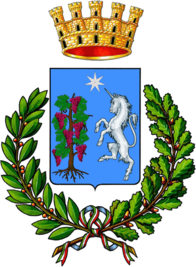 Città di BitettoMedaglia d’Oro al Merito CivileCittà Metropolitana di BariSettore Servizi Sociali – Pubblica Istruzione – Politiche GiovaniliAVVISO PUBBLICOCONVENZIONI CON I CAF LOCALI PER GLI ADEMPIMENTI RELATIVI ALLA L. 448/1998 (ARTT. 65 E 66), E ALLA DELIBERAZIONE DELL’AUTORITA’ PER L’ENERGIA ELETTRICA E IL GAS DEL 2 AGOSTO 2012 N. 350/2012/R/EEL (bonus per disagio fisico)Il Comune di Bitetto, in esecuzione alla deliberazione della Giunta Comunale n. 7 del 27.01.2022, giusta determinazione dirigenziale n. 12 del 28.01.2022, intende avvalersi dei CAF, con almeno una sede nel Comune di Bitetto, mediante sottoscrizione di apposite Convenzioni, come di seguito specificato:in ordine all’istruttoria e alla trasmissione all’Inps delle istanze volte ad ottenere la concessione del beneficio di cui all’art. 65 della L. 448/1998 e s.m.i. (assegni ai nuclei familiari con almeno tre figli) a titolo gratuito, fino al 28.02.2022,in ordine all’istruttoria e alla trasmissione all’Inps delle istanze volte ad ottenere la concessione del beneficio di cui all’art 66 della L. 448/1998 e s.m.i. (assegni di maternità ) a titolo gratuito, fino al 31.01.2023,in ordine all’istruttoria e trasmissione alla piattaforma SGATE delle istanze di compensazione della spesa per la fornitura di energia elettrica sostenuta dai clienti domestici in gravi condizioni di salute, giusta Deliberazione dell’Autorità per l’energia elettrica e il Gas del 2 agosto 2012 n. 350/2012/R/EEL (bonus per disagio fisico), prevedendo un rimborso spese pari ad € 3,05 IVA compresa, per ogni pratica trasmessa dal CAF e acquisita dalla piattaforma SGATE, fino al 31.12.2022.Maggiori dettagli circa la durata delle convenzioni, gli adempimenti previsti ed i relativi corrispettivi sono riportati nei precitati provvedimenti.I CAF presenti sul territorio di Bitetto sono pertanto invitati a prendere contatti con l’Ufficio Servizi Sociali del Comune di Bitetto, al fine di manifestare la propria volontà ad aderire all’iniziativa e procedere con la sottoscrizione della Convenzione de quo, secondo gli orari di seguito specificati:Lunedì, Mercoledì, Venerdì dalle ore 9,00 alle ore 11,30Giovedì dalle ore 15,30 alle ore 17,30tel. 080/8978246 - 245 e-mail: servizisociali@comune.bitetto.ba.it.Si precisa che tutti i CAF che intendono aderire all’iniziativa dovranno altresì sottoscrivere il contratto di responsabilità per il trattamento dei dati personali, come da schema allegato al precitato provvedimento, e trasmetterlo unitamente alla documentazione necessaria alla sottoscrizione delle Convenzioni.Bitetto, 28.12.2022 Il Responsabile del Settore    								      F.to Dott.ssa Maria Silvia Chimienti								(firma autografa sostituita da indicazione								 a mezzo stampa ex art. 3 comma 2, D. Lgs. 39/1993